MOD	CL/89/1Резолюция 152 (Пересм.  г.)Повышение эффективности управления покрытием расходов МСЭ
Членами Секторов и Ассоциированными членами
и контроля за нимПолномочная конференция Международного союза электросвязи ( г.),учитываяположения Статьи 33 Конвенции МСЭ, касающиеся обязательств Государств-Членов, Членов Секторов и других объединений в отношении покрытия расходов Союза и финансовых последствий отказа от участия, далеепоправки, внесенные в п. 240 Конвенции, с тем чтобы отказ от участия вступал в силу по истечении шести месяцев со дня получения извещения Генеральным секретарем,признаваяa)	быстрые темпы развития рынка и реальные финансовые условия организаций частного сектора;b)	важность сохранения численности и привлечения еще большего числа Членов Секторов и Ассоциированных членов, учитывая их неоценимый вклад в деятельность Союза;c)	необходимость обеспечения более эффективного контроля и надзора за финансовыми вопросами, касающимися Членов Секторов и Ассоциированных членов, как со стороны МСЭ, так и со стороны Государств-Членов для обеспечения более стабильного финансового положения Союза;d)	что правила и процедуры в отношении надзора за финансовыми вопросами, касающимися Членов Секторов и Ассоциированных членов, должны , с тем чтобы эти правила и процедуры были гибкими и эффективными и таким образом в полной мере осуществимыми,признавая далее,a)	что целесообразность и эффективность штрафных санкций в случаях задолженности могут быть поставлены под сомнение, поскольку задолженность Членов Секторов растет быстрее, чем задолженность Государств – Членов Союза;b)	что в соответствии с существующей системой имеющий задолженность Член Сектора либо Ассоциированный член может участвовать в деятельности МСЭ на протяжении не менее трех лет, прежде чем будут применены какие-либо санкции, и таким образом может не иметь стимулов для представления графика погашения задолженности;c)	что срок, применяемый для приостановления участия либо исключения, должен быть сокращен,решает,1	что простые изменения названий и адресов Членов Секторов и Ассоциированных членов должны осуществляться в административном порядке без взимания платы;2	что в случае слияния Членов Секторов либо Ассоциированных членов из одного и того же Сектора при надлежащем уведомлении Генерального секретаря п. 240 Конвенции не применяется, и таким образом от Члена Сектора либо Ассоциированного члена, образовавшегося в результате слияния, не требуется уплата более одного взноса за участие в работе соответствующего Сектора;3	что каждый новый Член Сектора или Ассоциированный член в отношении года своего присоединения или приема должен заблаговременно уплатить взнос, начисленный с первого дня месяца присоединения или приема в зависимости от каждого конкретного случая;4	что счет за годовой взнос для существующих Членов Секторов или существующих Ассоциированных членов направляется заблаговременно, но не позднее 15 сентября каждого года;5	что срок уплаты годового взноса для существующих Членов Секторов или существующих Ассоциированных членов наступает 31 марта каждого года;6	что в случае просрочки платежа приостановление участия в деятельности МСЭ в отношении Члена Сектора либо Ассоциированного члена должно последовать через шесть месяцев (180 дней) после истечения срока выплаты ежегодных взносов, и при отсутствии согласованного и одобренного графика погашения задолженности исключение того или иного Члена Сектора либо Ассоциированного члена вследствие неплатежей должно произойти через три месяца (90 дней) со дня получения уведомления о приостановлении участия;7	что Члены Секторов и Ассоциированные члены могут быть вновь приняты в Союз при обычных условиях и после уплаты членских взносов;8	что о любой проблеме (например, неплатежи, возврат корреспонденции из-за отсутствия информации о новом адресе) следует немедленно уведомлять Государство-Члена, которое утвердило деятельность данного Члена Сектора или Ассоциированного члена,поручает Генеральному секретарюна основе консультаций с Директорами Бюро представть Совету отчет о выполнении настоящей Резолюции с указанием любых возможных проблем и в случае необходимости с предложением дальнейших улучшений,поручает Советупринять соответствующие меры по содействию выполнению настоящей Резолюции,предлагает Государствам-Членампо мере необходимости принимать активное участие в контроле и надзоре за финансовыми вопросами, касающимися Членов Секторов и Ассоциированных членов.MOD	CL/89/2РЕЗОЛЮЦИЯ 158 (Пересм.  г.)Финансовые вопросы для рассмотрения СоветомПолномочная конференция Международного союза электросвязи ( г.),учитываяа)	Статью 28 Устава МСЭ и Статью 33 Конвенции МСЭ, касающиеся финансов Союза;b)	необходимость обеспечения того, чтобы в каждом бюджете на двухгодичный период  и  были сбалансированы;с)	правила, процедуры и финансовые соглашения, касающиеся добровольных взносов и целевых фондов, предусмотренные в Приложении 2 Финансового регламента,отмечаяа)	результаты работы Рабочей группы Совета по разработке проекта Стратегического плана и проекта Финансового плана на 201–201 годы;b)	финансовые последствия для МСЭ в результате роли, возложенной на него при реализации последующей деятельности и выполнении соответствующих решений обоих этапов Всемирной встречи на высшем уровне по вопросам информационного общества;с)	наличие необходимости в стабилизации элементов финансового плана в период работы полномочных конференций;d)	продолжающееся уменьшение в течение последних восьми лет финансовых  Союза по линии взносов Государств-Членов и Членов Секторов;е)	необходимость увеличения  Союза, по возможности путем увеличения числа источников  Союза или разработки дополнительных новых финансовых механизмов,отмечая далеепринятие Резолюции 151 ( г.) Полномочной конференции об управлении, ориентированном на результаты,решает поручить Совету1	изучить следующие вопросы:i)	возможность для МСЭ получения дополнительных , включая, в случае необходимости, подготовку рекомендаций о внесении изменений в соответствующие статьи Устава и Конвенции, а также, возможно, путем выявления новых финансовых источников, не связанных с единицами взноса;ii)	возможность создания механизмов для обеспечения большей финансовой стабильности Союза и для подготовки рекомендаций в этом отношении;iii)	 методикиучастия Членов Секторов Ассоциированных членов, включая, в частности,;2	представить отчет на следующей полномочной конференции о результатах данного исследования.MOD	CL/89/3РЕЗОЛЮЦИЯ 169 ( г.)Допуск академических организаций, университетов и соответствующих исследовательских учреждений к участию в работе 
трех Секторов СоюзаПолномочная конференция Международного союза электросвязи ( г.),напоминаяРезолюцию 71 ( г.) Всемирной ассамблеи по стандартизации электросвязи,учитывая,а)	что участие академических организаций, университетов и соответствующих исследовательских учреждений в трех Секторах Союза принесет пользу работе Секторов, в особенности поскольку эти организации занимаются развитием современных технологий, которые относятся к сфере компетенции МСЭ, а их перспективное мышление позволяет своевременно изучать современные технологии и приложения;b)	что научный вклад этих организаций значительно перевесит уровень финансовых взносов, предлагаемый для поощрения их участия,решает1	допусть академические организации, университеты и соответствующие исследовательские учреждения, занимающиеся развитием электросвязи/информационно-коммуникационных технологий (ИКТ), к участию в работе трех Секторов в соответствии с положениями настоящей Резолюции, без необходимости вносить какие-либо поправки в Статьи 2 и 3 Устава МСЭ, на испытательный срок до следующей полномочной конференции;2	установить размер финансового взноса для такого участия на уровне 1/16 от размера единицы взноса на покрытие расходов Союза для Членов Секторов в случае организаций из развитых стран и 1/32 от размера единицы взноса для Членов Секторов в случае организаций из развивающихся стран1;3	что заявки на такое участие будут приниматься только при наличии поддержки Государств  Членов Союза, к которым относятся эти организации, при условии что такой порядок не явится альтернативным вариантом для тех организаций, которые в настоящее время числятся в Союзе в качестве Членов Секторов или Ассоциированных членов,поручает Совету1	добавить к настоящей Резолюции любые дополнительные условия или подробные процедуры, если он сочтет их необходимыми;2	на основе оценки такого участия, проведенной консультативными группами трех Секторов, представить следующей полномочной конференции соответствующий отчет для принятия окончательного решения о таком участии;3	обеспечить, чтобы такие академические организации не играли никакой роли в процессе принятия решений, включая принятие резолюций или рекомендаций, независимо от процедуры их утверждения;4	обеспечить, чтобы процедура подачи заявок и их утверждения для академических организаций, за исключением тех, которые упомянуты в пунктах 1, 2 и 3 раздела решает, выше, были такими же, как и для Ассоциированных членов;5	выполнить настоящую Резолюцию и установить размер ежегодной платы на основе предлагаемого размера в 1/16 единицы взноса для Членов Секторов в случае организаций из развитых стран и 1/32 от размера единицы взноса для Членов Секторов в случае организаций из развивающихся стран;6	оценивать финансовые взносы и рассматривать условия допуска на постоянной основе, а также представить отчет следующей полномочной конференции,поручает далее Ассамблее радиосвязи, Всемирной ассамблее по стандартизации электросвязи и Всемирной конференции по развитию электросвязипоручить консультативным группам соответствующих Секторов изучить вопрос о том, есть ли необходимость в каких-либо дополнительных мерах и/или договоренностях для содействия такому участию, которые не охватываются Резолюцией 1 и соответствующими рекомендациями упомянутых выше ассамблей и конференции, и принять такие способы действия, если они сочтут это необходимым или обязательным, и сообщить Совету о результатах через Директоров,поручает Генеральному секретарю и Директорам трех Бюропринять необходимые и соответствующие меры для выполнения настоящей Резолюции.MOD	CL/89/4РезолюциЯ 170 ( г.)Допуск Членов Секторов из развивающихся стран1 к участию в работе Сектора радиосвязи МСЭ и Сектора стандартизации электросвязи МСЭПолномочная конференция Международного союза электросвязи ( г.),напоминаяРезолюцию 74 ( г.) Всемирной ассамблеи по стандартизации электросвязи,учитывая,a)	что участие в работе Сектора радиосвязи МСЭ (МСЭ-R) и Сектора стандартизации электросвязи МСЭ (МСЭ-Т) Членов Секторов из категории развивающихся стран с ежегодным доходом на душу населения менее 2000 долл. США в соответствии с классификацией Программы развития Организации Объединенных Наций будет полезным для работы обоих Секторов, а также для представляемых такими Членами стран, помогая сокращению разрыва в стандартизации, который все еще существует между развитыми и развивающимися странами в рамках обоих Секторов, особенно в том, что касается этой категории развивающихся стран;b)	что их допуск к участию в работе одного из двух Секторов на благоприятных финансовых условиях, в том что касается каждого Сектора, будет содействовать тому, чтобы они становились Членами этих двух Секторов в соответствии со своими потребностями;c)	что такое участие не потребует внесения каких-либо поправок в Статьи 2 и 3 Устава МСЭ в течение испытательного периода, который закончится в 2014 году, когда будет проводиться следующая полномочная конференция,решает1	разрешть Членам Секторов из категории развивающихся стран, упомянутой выше, участвовать в работе МСЭ-R и МСЭ-Т в соответствии с положениями настоящей Резолюции;2	установить для такого участия размер финансового взноса на покрытие расходов Союза на уровне 1/16 единицы взноса Членов Секторов;3	что заявки на такое участие будут приниматься только при наличии поддержки Государства-Члена, к которому относится данный Член Сектора, при условии что каждая подающая заявку на членство организация соответствует критерию, изложенному в сноске к настоящей Резолюции, а также при условии, что такая организация в настоящее время не включена в список Союза в качестве Члена Сектора с размером взноса как минимум половина от значения единицы взноса для Членов Секторов или Ассоциированного члена Сектора,поручает Совету1	включить любые дополнительные условия или подробные процедуры, которые могут потребоваться;2	на основе оценки такого участия, проведенной соответствующими консультативными группами Секторов, представить следующей полномочной конференции соответствующий отчет, чтобы дать ей возможность принять окончательное решение о таком участии на основе отчета и содержащихся в нем предложений.______________Полномочная конференция (ПК-14)
Пусан, 20 октября – 7 ноября 2014 г.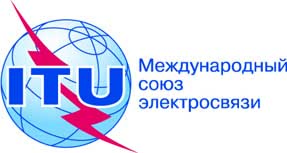 ПЛЕНАРНОЕ ЗАСЕДАНИЕДокумент 89-R18 октября 2014 годаОригинал: английскийОтчет СоветаОтчет СоветаПРЕДЛАГАЕМЫЕ ПЕРЕСМОТРЫ РЕЗОЛЮЦИЙ 152, 158, 169 И 170ПРЕДЛАГАЕМЫЕ ПЕРЕСМОТРЫ РЕЗОЛЮЦИЙ 152, 158, 169 И 170РезюмеВ настоящем документе представлены предлагаемые пересмотры Резолюций 152 (Пересм. Гвадалахара, 2010 г.), 158 (Пересм. Гвадалахара, 2010 г.), 169 (Гвадалахара, 2010 г.) и 170 (Гвадалахара, 2010 г.).Необходимые действияПолномочной конференции предлагается рассмотреть предлагаемые пересмотры с учетом других соответствующих документов, в которых содержатся поправки к этим Резолюциям, предложенные Государствами-Членами.____________Справочные материалыДокументы C14/45, C14/92
Решение 563 (ИЗМ)